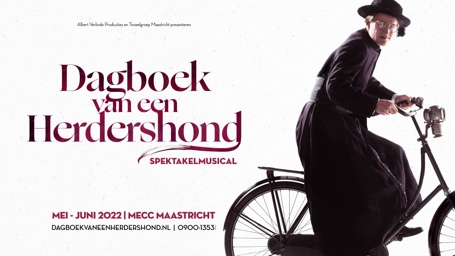 AANMELDINGSFORMULIER HARMONIEËN EN FANFARESSPEKTAKELMUSICAL ‘DAGBOEK VAN EEN HERDERSHOND’NAAM HARMONIE/ FANFARE:WEBSITE HARMONIE/ FANFARE:CONTACTPERSOON NAAM:CONTACTPERSOON E-MAIL + MOB.NR:VOORKEURSBEZETTING: Piccolo – fluit – hobo – klarinet – klarinet – altsax – tenorsax – baritonsax – hoorn – hoorn – trompet – trompet – trombone – trombone – euphonium – tuba – cymbals – snare – bass drum – klokkenspel (in overleg kunnen we hier zaken op aanpassen)VOOR WELKE VOORSTELLINGSWEEK OF -WEKEN ZOUDEN JULLIE JE WILLEN INSCHRIJVEN?0	Woensdag 11 mei t/m Zondag 15 mei 20220	Woensdag 18 mei t/m Zondag 22 mei 2022
0	Woensdag 25 mei t/m Zondag 29 mei 2022
0	Woensdag 1 juni t/m Zondag 5 juni 2022
0	Woensdag 8 juni t/m Zondag 12 juni 2022
0	Woensdag 15 juni t/m Zondag 19 juni 20220	Woensdag 22 juni t/m Zondag 26 juni 2022
0	Woensdag 29 juni t/m Zondag 3 juli 2022
0	Woensdag 6 juli t/m Zondag 10 juli 2022			    0	Woensdag 13 juli t/m Zondag 17 juli 2022OPMERKINGEN:VERGOEDING / ONKOSTEN: Wij hebben een kleine vergoeding per voorstelling beschikbaar. Naar vervoer wordt gezamenlijk gekeken.Dit formulier svp mailen naar: sollicitaties@toneelgroepmaastricht.nl.